Publications number: GOV-12936Patient Group Direction (PGD) for the supply of oseltamivir for post exposure prophylaxis of seasonal influenza  For the supply of oseltamivir for post exposure prophylaxis of seasonal influenza for residents, users and staff of care facilities (with or without nursing), by registered healthcare practitioners identified in Section 3, subject to any limitations to authorisation detailed in Section 2.Reference:		20220805 Oseltamivir Prophylaxis PGDVersion number: 	05.00	Valid from:		8 August 2022Review date:		8 August 2024Expiry date:		7 August 2025The UK Health Security Agency (UKHSA) has developed this PGD for local authorisation Those using this PGD must ensure it is organisationally authorised and signed in Section 2 by an appropriate authorising person, relating to the class of person by whom the product is to be supplied, in accordance with Human Medicines Regulations 2012 (HMR2012). The PGD is not legal or valid without signed authorisation in accordance with HMR2012 Schedule 16 Part 2.Authorising organisations must not alter, amend or add to the clinical content of this document (sections 4, 5 and 6); such action will invalidate the clinical sign-off with which it is provided.As operation of this PGD is the responsibility of commissioners and service providers, the authorising organisation can decide which staff groups, in keeping with relevant legislation, can work to the PGD. Sections 2, 3 and 7 must be completed and amended within the designated editable fields provided.The final authorised copy of this PGD should be kept by the authorising organisation completing Section 2 for 25 years after the PGD expires. Provider organisations adopting authorised versions of this PGD should also retain copies for 25 years after the PGD expires.Individual practitioners must be authorised by name, under the current version of this PGD before working according to it. Practitioners and organisations must check they are using the current version of the PGD. Amendments may become necessary prior to the published expiry date. Current versions of UKHSA seasonal influenza PGDs for authorisation can be found from: Influenza post exposure prophylaxis and treatment: PGD templatesAny queries regarding the content of this PGD should be addressed to: respiratory.lead@ukhsa.gov.uk Enquiries relating to the availability of organisationally authorised PGDs and subsequent versions of this PGD should be directed to: insert local contact detailsChange historyPGD developmentThis PGD has been developed by the following on behalf of the UKHSA:This PGD has been peer reviewed by the Seasonal influenza PGD Expert panel in accordance with the UKHSA PGD Policy. It has been agreed by the UKHSA Medicines Governance Group and ratified by the UKHSA Clinical Quality and Oversight Board.Expert panelOrganisational authorisationsThe PGD is not legally valid until it has had the relevant organisational authorisation. It is the responsibility of the organisation that has legal authority to authorise the PGD, to ensure all legal and governance requirements are met. The authorising body accepts governance responsibility for the appropriate use of the PGD.Insert authorising body name authorises this PGD for use by the services or providers listed below:Section 7 provides a practitioner authorisation sheet. Individual practitioners must be authorised by name to work to this PGD. Alternative practitioner authorisation sheets may be used where appropriate in accordance with local policy, but this should be an individual agreement, or a multiple practitioner authorisation sheet as included at the end of this PGDCharacteristics of staffNote: The authorising organisation should ensure staff working with this PGD are trained in addressing issues of consent, including those individuals with dementia. The healthcare professional working under this PGD should follow their existing organisational procedures in relation to consent.Clinical condition or situation to which this PGD applies.5. Description of prophylaxis Key referencesIndividual practitioner authorisation sheetBy signing this PGD you are indicating you agree to the contents and you will work within it PGDs do not remove inherent professional obligations or accountabilityIt is the responsibility of each professional to practice only within the bounds of their own competencePractitionerI confirm I have read and understood the content of this PGD and I am willing and competent to work to it within my professional code of conductSigned……………………………….………………………….…..Date……….….…………..............Name (Print)…………….…………..………….………………………………………….…….............Designation……………………………………………………………….…..………………................ Authorising manager Manager to give authorisation on behalf of insert name of organisation for the named healthcare professional who has signed the PGD Signed…………………………………….………………………. Date……………………..........Name (Print)………………………..…………………………………….……………..………..........Designation………………………………………………………………..…………….…….............Note to authorising managerBy signing above, you are confirming you have assessed the staff member as competent to work under this PGD and they have the organisational approval to do so.You must give this signed PGD to each authorised practitioner as it shows their authorisation to use the PGDVersion numberChange detailsDate01.00Original PGD template developed11 December 201402.00Template reviewed; put into new PHE format and changes to clinical and organisational content made7 January 201603.00Template reviewed; updated title and inclusion criteria: wording changed to ‘residents/users and staff of care facilities’, updated references, updated at risk groups, additional minor word and formatting changes5 June 201804.00Addition of haemodialysis to criteria for exclusion; additions to off label use; note added to duration of prophylaxis for immunocompromised individuals; updated references7 February 201905.00criteria for inclusion: risk groups updated to align with the Green Book Chapter 19)criteria for exclusion: removed unstable medical conditionscriterial for exclusion: removed clinically significant drug interactions and added note under drug interactionscriteria for exclusion: added immunocompromised individuals with renal impairment and those taking zanamiviradditional information: added information for oseltamivir resistance and information for chronic kidney disease (CKD)route and method of administration: additional information regarding taking with fooddose and frequency of administration: additional information for renal doses, CrCl and eGFR levels, immunocompromised individuals and obesity; updated dose and frequency tabledrug interactions: information regarding clinically significant drug interactions; information on influenza vaccinationsspecial considerations: addition of information for immunosuppressed individualsminor wording changes in line with standard UKHSA PGD text; change from PHE to UKHSA, updated references8 August 2022Developed by:NameSignatureDatePharmacist(Lead author)Jacqueline Lamberty Lead Pharmacist Medicines Governance, Health Equity and Clinical Governance Directorate, Clinical and Public Health Group, UKHSA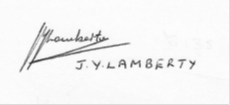 8 August 2022DoctorDr Matthew DonatiConsultant Medical Virologist/ Head of Virology, Specialised Microbiology and Laboratories, SW Regional Laboratoryand Severn Infection Sciences, UKHSA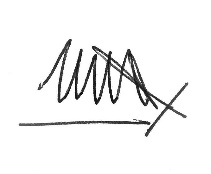 8 August 2022Registered nurseLesley McFarlane Lead Immunisation Nurse Specialist, Immunisation and Vaccine Preventable Diseases Division, UKHSA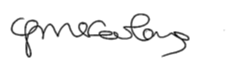 8 August 2022NameDesignationDr Conall WatsonChair, Consultant Epidemiologist – influenza and seasonal respiratory viruses, Immunisation and Vaccine-Preventable Diseases Division, UKHSA. Registered pharmacistDr Nicholas AigbogunConsultant in Communicable Disease Control, Yorkshire and Humber Health Protection Team, UKHSAMr Mark BorthwickConsultant Pharmacist, Oxford University Hospitals NHS Foundation TrustRosie Furner Community Services Pharmacist, East Sussex Healthcare NHS Hospital TrustGemma Hudspeth Health Protection Practitioner, North East and Yorkshire Region, UKHSA. Registered nurse Jo JenkinsSpecialist Pharmacist (Patient Group Directions), Medicines Use and Safety Division, NHS England (NHSE)Michelle JonesPrincipal Medicines Optimisation Pharmacist, NHS Bristol North Somerset and South Gloucestershire Integrated Care BoardKevin ShawDeputy Director of Nursing and Quality, NHS Lincolnshire Clinical Commissioning Group. Registered nurseKelly StokerHead of Infection Prevention Control, Safer Care Team, Cumbria, Northumberland, Tyne and Wear NHS Foundation Trust. Registered nurseAuthorised for use by the following organisations and/or servicesFor instance, NHSE servicesLimitations to authorisationFor instance, any local limitations the authorising organisation feels they need to apply in line with the way services are commissioned locally. This organisation does not authorise the use of this PGD by ….Organisational approval (legal requirement)Organisational approval (legal requirement)Organisational approval (legal requirement)Organisational approval (legal requirement)RoleName SignDateFor instance, NHSE Governance Lead, Medical DirectorAdditional signatories according to locally agreed policyAdditional signatories according to locally agreed policyAdditional signatories according to locally agreed policyAdditional signatories according to locally agreed policyRoleName SignDateQualifications and professional registration To be completed by the organisation authorising the PGD for instance: Registered professional with one of the following bodies:nurses currently registered with the Nursing and Midwifery Council (NMC).pharmacists currently registered with the General Pharmaceutical Council (GPhC).Additional registered healthcare professionals to be added by organisation authorising the PGD Additional requirementsAdditionally practitioners: must be authorised by name as an approved practitioner under the current terms of this PGD before working to itmust have undertaken appropriate training for working under PGDs for supply/administration of medicines for example Patient Group Directions - elearning for healthcaremust be competent in the use of PGDs (see NICE Competency framework for health professionals using PGDs)must be familiar with the product and alert to changes in the Summary of Product Characteristics (SPC)must have access to the PGD and associated online resourcesshould fulfil any additional requirements defined by local policyauthorising organisation to insert any additional requirementsThe practitioner must be authorised by name, under the current version of the PGD, before working according to it. Continued training requirementsAuthorising organisation to insert any continued training requirements.Clinical condition or situation to which this PGD appliesPost exposure prophylaxis of influenza A and B: When all of the following circumstances apply:national surveillance schemes have indicated that influenza virus is circulating in the community as advised by the Chief Medical Officer (CMO) andthe person is in an ‘at-risk’ group, including being aged 65 years and over (see inclusion criteria) andthe person has been in close contact with a person with an influenza-like illness (ILI) and is able to begin prophylaxis within 48 hours of last contact with the infectious case andthe person has not been effectively protected by vaccinationOutside the periods when surveillance indicates that influenza virus is circulating in the community, oseltamivir can be used for post exposure prophylaxis during influenza outbreaks among ‘at-risk’ people living or working in long-term residential or nursing homes (care homes), whether or not they have been vaccinated. This should only be done if there is a high level of certainty that the causative agent in a localised outbreak is influenza. This may be based on biological evidence of infection with influenza in the index case(s). UKHSA Health Protection Teams (HPTs) will advise on whether influenza is the likely causative agent.Criteria for inclusionContinued overleafCriteria for inclusion(continued)This PGD will come into force only when either national surveillance schemes have indicated that influenza virus is circulating or when, in a localised outbreak, there is a high level of certainty the causative agent is influenza, as advised by the local HPT.Individuals must:Be a resident or user of a care facility or staff working in a care facility andHave been in close contact with a person who is exhibiting ILI symptoms, or were close contacts of a probable or confirmed influenza case during the period when the latter was symptomatic with acute illness and the last contact occurred no more than 48 hours ago andEither be aged 65 years and over (regardless of risk group), or, if aged 13 – 64 years, must be in one of the defined risk groups below: chronic (long-term) respiratory disease, such as asthma that requires continuous or repeated use of inhaled or systemic steroids or with previous exacerbations requiring hospital admission, chronic obstructive pulmonary disease (COPD) or bronchitis chronic heart disease or vascular disease, such as heart failure chronic kidney disease (CKD) at stage three, four or five  (see Additional information) with some exceptions (see criteria for exclusion) chronic liver disease chronic neurological disease, such as Parkinson’s disease or motor neurone disease, or learning disability diabetes or adrenal insufficiencyimmunosuppression due to disease or treatment (refer to the Green Book Chapter 19)asplenia or dysfunction of the spleenmorbid obesity (defined as a BMI of 40 and above)any other clinical risk group, as listed in the Green Book chapter 19, that puts the individual at risk of complications of influenzapregnant women at any stage of pregnancy (first, second or third trimesters) and up to 2 weeks post-partum (see Additional information)Be free from influenza symptoms and able to begin therapy within 48 hours of the last contact. Alternatively supply can be considered after 48 hours of contact with any case when the local HPT or a specialist in infectious disease, such as a medical microbiologist or virologist, advises this could be considered. Note such supplies are not being directed (see footnote 7 below). This is a clinical decision which rests with the practitioner working under this PGD and this is off-label use.Note: National guidance states vaccination is not a reason to refuse antiviral prophylaxis in care facility outbreaks. Therefore prophylaxis can be given regardless of vaccination status when there is a high level of certainty that the causative agent in a localised outbreak is influenza.Criteria for exclusionIndividuals will not be considered for prophylaxis with oseltamivir under this PGD if the following criteria apply:they are not a resident or user of or working in a care facilitythey are already exhibiting symptoms of an ILI which may indicate oseltamivir should be supplied for treatment and not prophylaxis. they are less than13 years of agethey are receiving haemodialysisthey have both renal impairment and are severely immunocompromisedthey have a known allergy to oseltamivir or to any of the excipients in the capsulesthe last exposure to the influenza-like illness was more than 48 hours before treatment could start, unless initiation is advised by the local HPT (see footnote 7)they are receiving zanamivirNote: being diagnosed with another respiratory virus infection does not negate the need for influenza prophylaxis if the individual meets the inclusion criteria.Action to be taken if the individual or their carer declines prophylaxis Advise the individual or their carer of the possible consequences of refusing prophylaxis, the protective effects of prophylaxis, the risk of infection, the risk of spreading the disease to others in the care facility, disease complications and alternative sources of prophylaxis.Consider if the individual is suitable for prophylaxis with zanamivir or refer to the local HPT or a specialist in infectious disease such as a medical microbiologist or virologist for further guidance.Document the refusal and the advice given in the individual’s patient record.Inform the care home manager and the GP or care home doctor without delay.Action to be taken if the individual is excludedContinued overleafAction to be taken if the individual is excluded (continued)Some individuals may be suitable for post exposure prophylaxis with oseltamivir if clinically assessed and prescribed. If they are already exhibiting symptoms of an ILI which may indicate oseltamivir should be supplied for treatment and not prophylaxis, use the PGD for treatment with oseltamivir in care facilities.If they have both renal impairment and are severely immunocompromised, refer to a specialist in infectious disease such as a medical microbiologist or virologist for advice. If a decision to supply oseltamivir is made, a Patient Specific Direction (PSD) will be required.If the last exposure to the influenza-like illness was more than 48 hours before prophylaxis could start and there is no advice in place from the local HPT, the HPT should be consulted or advice sought from a local specialist in infectious disease such as a medical microbiologist or virologist.Consider if the individual is suitable for prophylaxis with zanamivir (see PGD for prophylaxis with zanamivir in care facilities). Any individual excluded under this PGD who is clinically assessed as requiring prophylaxis and who is not suitable for prophylaxis with zanamivir should be referred to local NHS services for advice without delay. Note: primary care prescribing is restricted to when the CMO has indicated influenza is circulating in the community.Additional informationContinued overleafAdditional information (continued)Zanamivir inhaler is recommended as first line therapy (see PGD for treatment with zanamivir in care facilities) in the following circumstances: if the HPT has advised the confirmed or dominant circulating influenza strain is higher risk for oseltamivir resistance and the individual is immunocompromised or the individual is known to have oseltamivir resistant influenza whether immunocompromised or not orthe individual is strongly suspected to have oseltamivir resistant influenza whether immunocompromised or not, for example they have been in contact with known oseltamivir resistant influenza If the individual is unable to use inhalers, seek advice from a specialist in infectious disease such as a medical microbiologist or virologist.It is normal practice to administer only one neuraminidase inhibitor to an individual at a time. Therefore supply either oseltamivir or zanamivir but not both and confirm another neuraminidase inhibitor has not been prescribed.Chronic kidney disease: the SPC dose recommendations for renal impairment are based on creatinine clearance (CrCl) which is no longer routinely reported by laboratories; the estimated Glomerular Filtration Rate (eGFR) is usually reported. Therefore there may be a misalignment between the laboratory result reported for renal impairment and the result required to ensure the correct dosage/frequency. Where not reported, do not delay treatment but substitute the CrCl value with the eGFR result in the dosage table and supply a dose according to eGFR. Some individuals may receive a larger oseltamivir dose as a result, but this is unlikely to be harmful as clinical experience reveals a wide margin of safety. Further information on CKD classifications can be found at Chronic kidney disease: assessment and management NICE guidance (NG203).Breastfeeding: the UK Drugs in Lactation Advisory Service (UK DILAS) advises oseltamivir is acceptable for use in breastfeeding mothers and the benefits of breastfeeding are considered to outweigh any, albeit unidentified, risks. Use of oseltamivir is not a reason to discontinue, or put limitations on breastfeeding. (see NHS/ UKMI Medicines Q and As: Oseltamivir or zanamivir—can mothers breastfeed after treatment for influenza? )CautionsRefer individuals to a medical practitioner if:they are exhibiting sudden onset of symptoms of confusion, chest pain, breathing difficulties or any other symptoms giving cause for concernthey have long term conditions such as chronic respiratory or cardiovascular disease exhibiting rapidly worsening symptomsIf the individual develops influenza whilst taking prophylaxis, seek advice from a local specialist in infectious disease such as a medical microbiologist or virologistName, strength and formulation of drugOseltamivir 75mg capsulesOseltamivir 30mg capsulesLegal categoryPOM - Prescription only medicineBlack triangle NoOff-label useYeswhen used outside the periods when national surveillance indicates that influenza virus is circulating generally in the community - see footnote belowwhen used after 48 hours of contact in renal impairment with CrCl ≤10mL/min, the SPC states ‘not recommended’. The UKHSA guidance on use of antiviral agents for the treatment and prophylaxis of seasonal influenza gives the dose in the table overleafWhere a product is recommended off-label consider, as part of the consent process, informing the individual or carer that the product is being offered in accordance with national guidance but that this is outside the product licence.Route / method of administrationOral The capsules should be taken preferably in the morning with breakfast because taking with food can reduce nausea or vomiting. The capsules should be swallowed whole with water. For individuals with swallowing difficulties, the capsules can be opened and the contents mixed with a small amount of sweetened food, such as syrup, dessert toppings or sugared water, just before administration (see Patient Information Leaflet).Dose and frequency of administrationContinued overleafDose and frequency of administration(continued)See table overleafInitiate post exposure prophylaxis as soon as possible ideally within the first two days (48 hours) of the last exposure to influenza. Individuals with no known renal impairment should be supplied with a full dose.The doses given in the table overleaf are for individuals with stable CKD. If there is a history of renal impairment, supply as per the latest documented creatinine clearance (CrCl) results. Estimated glomerular filtration rate (eGFR) may be more readily available. If eGFR is the only value available, do not delay and supply a dose according to eGFR, substituting eGFR for the CrCl figure in the table below. Some individuals may receive a larger dose of oseltamivir as a result, but this is unlikely to be harmful as clinical experience reveals a wide margin of safety.If the individual is definitely known to have chronic renal impairment and CrCl or eGFR results are not available, consider if they are suitable for zanamivir prophylaxis (see PGD for zanamivir prophylaxis in care homes), or refer to a medical practitioner. If a decision to supply oseltamivir is made, a Patient Specific Direction (PSD) will be required.No dose adjustment is needed in obese individuals.For individuals with renal impairment and who are immunocompromised, refer to a specialist in infectious disease such as a medical microbiologist or virologist for advice. If a decision to supply oseltamivir is made, a Patient Specific Direction (PSD) will be required.For immunocompromised individuals see Special considerationsDuration of prophylaxis See dosage schedule above. Quantity to be supplied Continued overleafQuantity to be supplied(continued)No known chronic renal impairment and weight above 40kg: 10 x 75mg capsulesNo known chronic renal impairment and weighing >23kg to 40kg: 20 x 30mg capsules CrCl >30 to 60 mL/min: 10 x 30 mg capsulesCrCl >10 to 30mL/min:  5 x 30mg capsulesCrCl ≤10mL/min:  2 x 30mg capsulesPeritoneal dialysis: 2 x 30mg capsulesWhen supplying under PGD, this should be from the manufacturer’s original pack or over-labelled pre-packs so the individual’s name, the date and additional instructions can be written on the label at the time of supply. As split packs cannot be supplied, an over-supply might be required. Individuals must be advised to take any remaining capsules to a community pharmacy for destruction.StorageDo not store above 25oCDisposalAny unused product or waste material should be disposed of in accordance with local arrangements.Individuals receiving an over-supply should be advised to return any remaining capsules to a community pharmacy for destruction.Drug interactionsClinically important drug interactions such as chlorpropamide, methotrexate, phenylbutazone, leflunomide, nitisinone or teriflunomide are unlikely, due to the known safety margin for most of these products, the elimination characteristics of the active metabolite (glomerular filtration and anionic tubular secretion) and the excretion capacity of these pathways. The Green Book states administration of influenza antiviral agents within two weeks of administration of a live attenuated influenza nasal spray vaccine, as used in the school-age vaccination programme, may adversely affect the effectiveness of the vaccine. Adult influenza vaccinations are inactivated and are not affected by antiviral administration.A detailed list of drug interactions is available in the SPCIdentification and management of adverse reactionsFrequently reported adverse reactions include nausea and vomiting.These reactions may only occur on a single occasion, on either the first or second treatment day, and resolve spontaneously within one to two days. However, if symptoms persist, individuals should consult a healthcare professional.Individuals should be advised not to discontinue treatment without consulting a doctor or pharmacist. Other commonly reported adverse reactions include bronchitis, dizziness (including vertigo), fatigue, headache, insomnia, herpes simplex, nasopharyngitis, upper respiratory tract infections, sinusitis, cough, sore throat, pyrexia, rhinorrhoea, pain including limb pain, abdominal pain and dyspepsia.A detailed list of adverse reactions is available in the SPCReporting procedure of adverse reactionsAny reported adverse reaction to the product should be documented in the medical records.Alert an appropriate clinician in the event of a serious adverse reaction.Report any suspected severe adverse reactions to the Medicines and Healthcare products Regulatory Agency (MHRA) using the Yellow Card reporting scheme or search for MHRA Yellow Card in the Google Play or Apple App Store.Written information to be given Supply the marketing authorisation holder's patient information leaflet (PIL). Advice /follow upInform the individual or their carer:to read the PIL before taking the medicationtaking the medication with food can reduce nausea or vomitingif they have difficulty swallowing, the capsules can be opened and taken with a small amount of sweetened food (see PIL)of any possible side effects and their managementto seek medical advice in the event of a severe adverse reactionto seek advice if common side effects do not spontaneously resolve 48 hours after presentationto complete the coursethat prophylaxis is not 100% effective and if a flu-like illness occurs, clinical advice should be sought urgentlyif an over-supply has been required, individuals must be advised to take any remaining capsules to a community pharmacy for destructionSpecial considerations Use of oseltamivir is not a substitute for influenza vaccination. The protection against influenza lasts only as long as oseltamivir is taken.Immunosuppression: when a decision has been made to administer antiviral prophylaxis to contacts of a confirmed case, diagnostic sampling of the contacts for influenza virus detection is recommended before or at the time of commencing antiviral prophylaxis in immunocompromised and critically ill individuals. This is based on expert advice as symptoms and signs of influenza may be absent or minimal in these groups, or may be difficult to assess due to their clinical status. Antivirals administered at prophylactic doses can promote antiviral resistance when given to individuals already infected with influenza virus, especially when there is underlying immunosuppression. Prophylaxis should not be postponed while the results of influenza testing are awaited and influenza virus testing should be expedited. If testing reveals an individual who commenced on a prophylactic dose of an antiviral is actually infected with influenza virus, then prophylaxis should be stopped and treatment-dose antivirals should be commenced immediately.RecordsContinued overleafRecords (continued)Record: whether valid informed consent was given or a decision to supply was made in the individual’s best interests in accordance with the Mental Capacity Act 2005name of the individual, address, date of birth and their GP name of the member of staff who supplied the productname and brand of productdate of supplydose, form and route of administration of the productquantity suppliedbatch number and expiry dateadvice given; including advice given if the individual is excluded or declines treatmentdetails of any adverse drug reactions and actions takenthe medicine was supplied via PGDif an over-supply has been required, record this and that advice to return the remaining product to a community pharmacy for destruction has been givenAll records should be signed and dated, contemporaneous, clear and legible.A record of all individuals receiving treatment under this PGD should also be kept for audit purposes in accordance with local policyInform the individual’s GP oseltamivir has been supplied under this PGDKey references Summary of Product Characteristics accessed July 2022British National Formulary accessed July 2022NICE guidelines on the use of oseltamivir, amantadine (review) and zanamivir for the prophylaxis of influenza TA158 28 reviewed November 2014 Guidance on the management of outbreaks of influenza-like illnesses in care homes V5.0 updated November 2020NHS Specialist Pharmacy Service page re NHS PGDs accessed July 2022NHS/ UKMI Medicines Q and As: Oseltamivir or zanamivir—can mothers breastfeed after treatment for influenza? updated July 2020UKHSA guidance on use of antiviral agents for the treatment and prophylaxis of seasonal influenza updated November 2021Green Book Chapter 19 Influenza updated 29 October 2020Chronic kidney disease: assessment and management NICE guidance (NG203) updated 24 November 2021NICE Medicines Practice Guideline 2 (MPG2): Patient Group Directions updated 27 March 2017     NICE MPG2 Patient group directions: competency framework for health professionals using patient group directions updated 27 March 2017Health Technical Memorandum 07-01: Safe Management of Healthcare Waste Department of Health and Social Care 20 March 2013 